DIV                                                                                                                                                                                    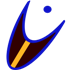 DIV Diving Engineering Co., Ltd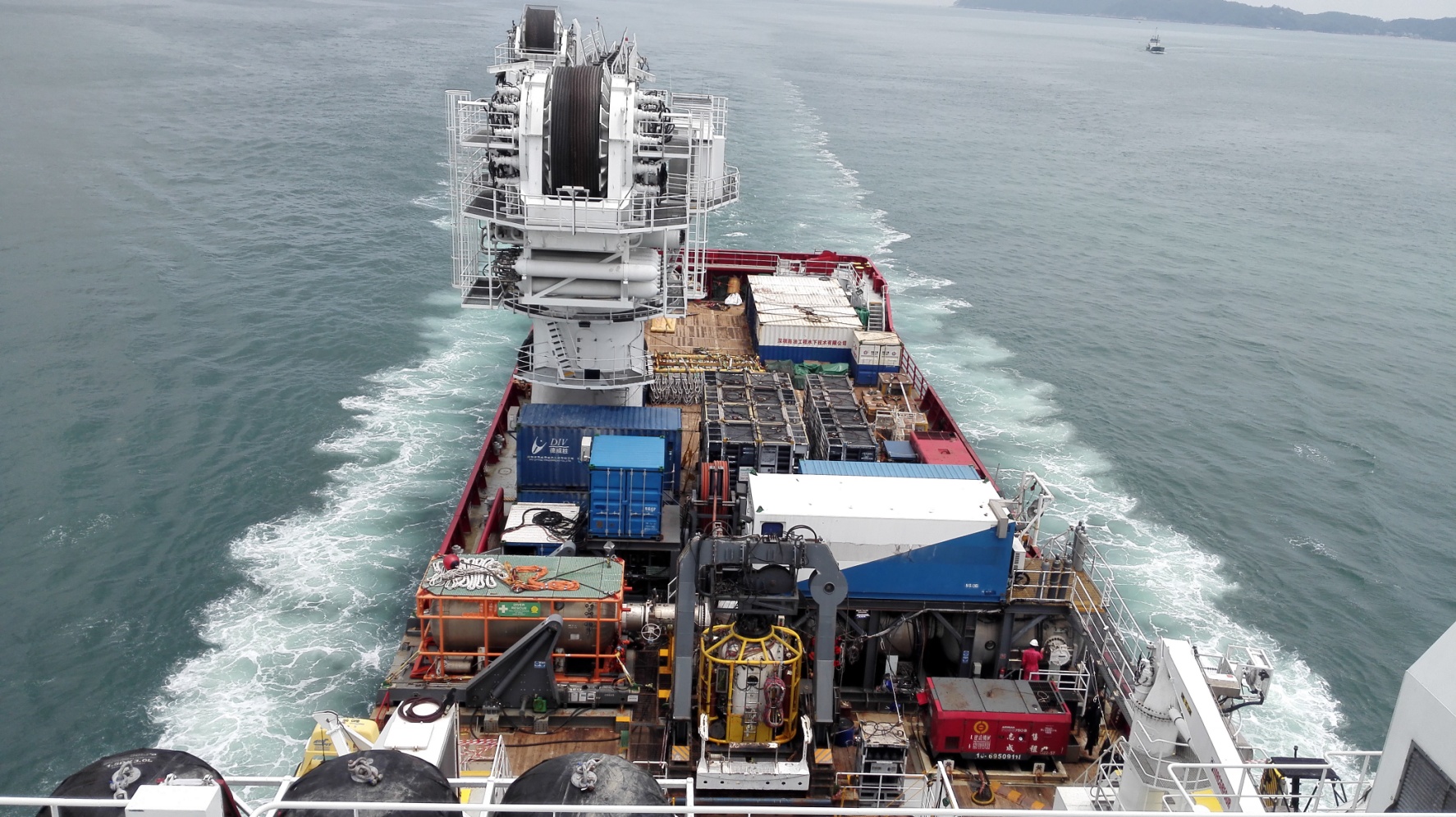 SAT6 300msw/12 manSaturation Diving SystemSpecifications                               DIV  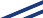 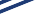 DIV Diving Engineering Co., LtdMAIN PARTICULARSYear built                                                                                 2014Builder                                                                        IUC / UniqueClass Society                                                                           ABSTesting/Certification                                            IMCA D018/D024Standard    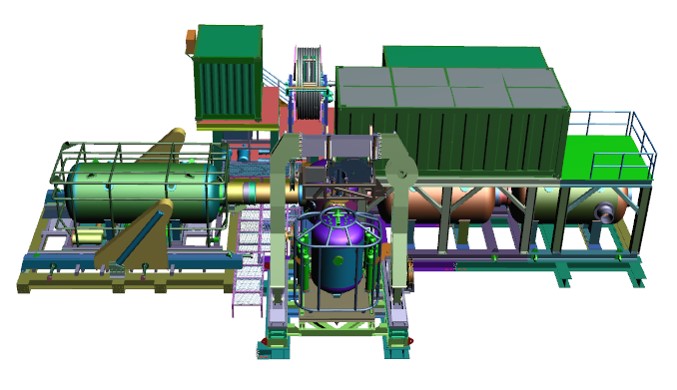 COMPONENTSWeight     Dimensions (L*W*H)DDC1 with TUP                                 32.16t            9.14*3.30*3.56HRC                                                  19.44t            7.55*5.64*3.09DDC2                                                18.16t            4.95*3.05*4.44Bell                                                    30.71t            4.80*4.60*6.71Sat/Air Diving Control Van                13.60t            7.62*3.05*2.84Life Support Machine Van                 7.50t             6.07*2.91*2.59Gas Reclaim Van                               8.20t             6.07*2.91*2.59LARS                                                 38.00t           7.01*3.55*5.26Emergency Generator                       6.30t             3.07*2.44*2.59 SERVICES REQUIREDElectric Power - System                                              480V, 60HZElectric Power – Hot water machine                           480V, 60HZEmergency generator                                       250kV 480V,60HZSeawater                                               217Ipm / 50 psi minimumFresh Water                                          Domestic potable@30 psiLIVING ACCOMMODATION CHAMBERSDDC1                                                                                   3 man DDC2                                                                                   3 manHRC                                                                                     6 manDIVING BELLCapacity men                                                                              3 Diver Lockout Capability                                                             2 Diver Hat Mounted Camera Systems                                         2 Volume                                                                             4.56 m³Mating to DDC                                                                       SideBuoyancy                                                                        NegativeRECLAIM SYSTEMType                                                         Lexmar LezGas System Compressor                                                                     CompAir Bell Capacity                                                         2 Diver Reclaim Dive Control System                                                             DivexHYPE RBARIC EVACUATION SYSTEMType                                                      Side-off/Float-off HRCLaunch System                                   Self Launching SystemPropulsion                                                                  Tow onlyCapacity men                                                                        12Control Van                                            Dedicated w/umbilical UMBILICALMain Bell                                                                          350mLockout Diver1                                                                   45mLockout Diver2                                                                   45mBell men                                                                             55mLIFE SUPPORT MACHINERYDiver Hot water Unit                                               CDI SupplyCUM Units                                                                         UTSScrubbers                                                                    DYDRASpecifications                               DIV  DIV Diving Engineering Co., LtdGENERAL DESCRIPTIONType                                  MP Subsea Construction VesselDesign                                                         STX OSCV 11LBuilt by                                 NB 776 STX Søviknes NorwayAccommodation                                                100 personsGross Tonnage                                                             8922Net Tonnage                                                                 2677IMO No                                                                   9657882Call Sign                                                                    BFBC8Area of  Operation                                               WorldwideClassification1A1,E0,DYNPOS-AUTR(IMO II),DK(+),CRANE,HELDK,ICE-1B.DEICE.CLEAN DESIGN,NAUT-OSV,COMF-V(3),SPSMain DimensionsOverall length                                                            120.8mLength between p.p                                                  111.2mBreadth molded                                                          22.0mDepth main deck                                                           9.0mDraft(max)                                                                     6.6mDeck Equipment2×Windlass/Mooring winches fwd.Hatlapa2×Mooring winches aft-Hatlapa2×Provision cranes-Cargotech/MacGregor 3tDeck SpaceDeck Material                                                      Steel/woodMoonpool Work                                                     7.2×7.2mMoonpoo ROV                                                       4.8×5.5mMain Deck Area                                             1300㎡10t/㎡DP SystemDPII                                                Kongsberg SDP 21(DP2)Ref.Systems                                                   Gyrocompass                                                               3×STD22 Anschutz                                                  2×DGPS(Seatex132&232)                                                                     1×Radius 1000                                                                         2×Hipap 500                                                                     2×Seapath 300NAV/ComX-Band / S-Band radar1×Furuno FE-700 Echo sounder2×Telchart Dual TECDIS T-2138A1×Sailor 6110 Sat C1×Fleet Broadband 250 Sat phone1×C band VSATPower & PropulsionMain          4×Wartsila 6L32 each 2880 kW(total 11 520 kW)SCR SystemEm.Gen                       1×Nogva Scania DI 1262m 285 kW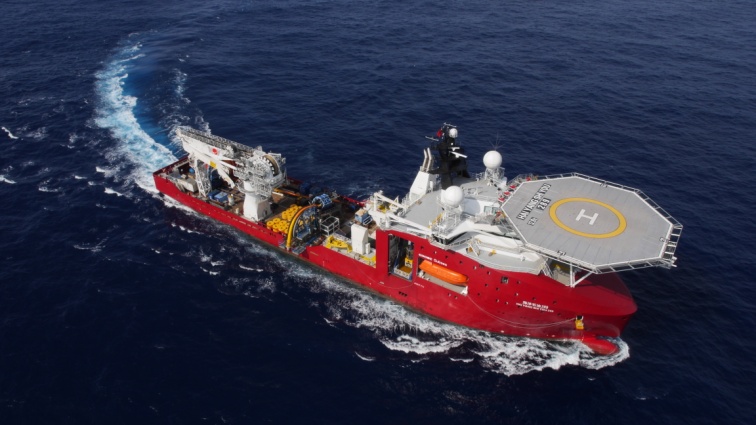 ThrusterStern  2×RR Contaz 35 (Ice strenghtened) each 3000 kWBow   2×RR TT2650 each 1900 kW1×RR TCN92M each 1500 kWRescue1×Weedo 700-222 hp waterjet1×Midget 500 mkII-50hp outboard2×106p Norsafe JYN100 Life boats(100% each side)Accommodation100 persons,2 Day rooms,2 Client CabinsProject meeting roomConference roomSky lobby/cinemaGymnasiumHelideck reception28 Single Cabin/38 Double CabinsHelicopter DeckSupplier                                              Maritime Products ASSize                                                                           D=26,1Aircraft type                                                     S92 SikorskyClassification                     NMD,CAP437,MODU1989,DNVFuel ConsumptionsIn Port                                                                 3 m³/24 hrsTransit                                                               25 m³/24 hrsFull Speed                                                        43 m³/24 hrsDP                           7-15 m³/24 hrs(depend on the weather)CraneOffshore Cranes	1×National Oilwell 250t Subsea AHC Knuckle Boom Crane.Main winch max lifting capacities 250t,96mm wire, length 2500m.Operation radius 12-36m,Aux winch max lifting capacities 20t,34mm wire, length 2500m.Operation radius 9-40m.Deck Cranes2×Electro-Hydraulic deck/provision cranesEach crane capacity:3.0t/15mSpecifications                               DIVDIV Diving Engineering Co., LtdSchilling HD32 ROV                                                                          VehicleHPU                                                   150Hp system,112kWDepth rating                                                               3000mVehicle dimensions                                           Length 2900mm×Width 1700 mm×Height 1900mmSpeed                                                        Fwd/Aft 3.2knots                                                                   Lateral 2.3 knots                                                                  Vertical 2.5 knotsBollard pull                                             Forward/Aft,900 Kg                                                                        Lateral,900Kg                                                                                                             Vertical(Up/Down),850KgPayload                                                                      250Kg          Manipulators                               7 function Schilling Titan 4                                              5 function Schilling RigmasterAuto functionAuto Heading/Depth/Altitude/Roll/Pitch                                                                     Stationkeep(DP)Camera                                                           (5)Kongsberg                                           (1 HD color camera fiber output)(1)TITAN 4 Wrist cameraLights                                        (10)Variable 120VAC/250WPan & Tilt                                       2 Electric Pan & Tilt UnitValve Pack                                                        (2)8-functionTMS                                            With 900m tether Capacity                                                   LARS                                       Active Heave CompensatedSchilling HD05 ROV                                                                          VehicleHPU                                                   150Hp system,112kWDepth rating                                                               3000mVehicle dimensions                                           Length 2500mm×Width 1700 mm×Height 1900mmSpeed                                                        Fwd/Aft 3.0knots                                                                   Lateral 2.2 knots                                                                  Vertical 2.2 knotsBollard pull                                                Forward,1000 Kg                                                    Aft,880Kg , Lateral,930Kg                                                                                         Vertical(Up),465Kg, Vertical(Down),576KgPayload                                                                      250KgManipulators                               7 function Schilling Titan 4                                              5 function Schilling RigmasterAuto functionAuto Heading/Depth/Altitude/Roll/Pitch                                                                     Stationkeep(DP)Camera                                                           (5)Kongsberg                                           (1 HD color camera fiber output)(1)TITAN 4 Wrist cameraLights                                        (10)Variable 120VAC/250WPan & Tilt                                       2 Electric Pan & Tilt UnitValve Pack                                                        (2)8-functionTMS                                           Schilling XE™ 900m tether                                                    Capacity,with 425m tetherLARS                                       Active Heave Compensated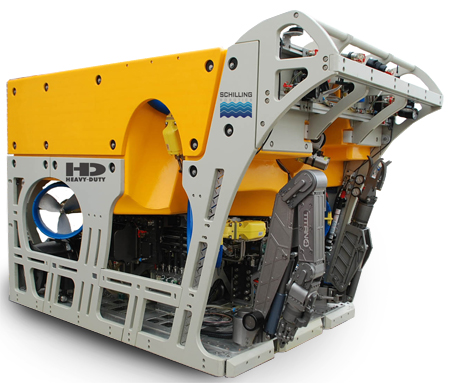 